第124回発明教室	　　知的財産経営セミナー「デザインあいうえお」～デザインの力とその活かし方～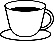 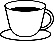 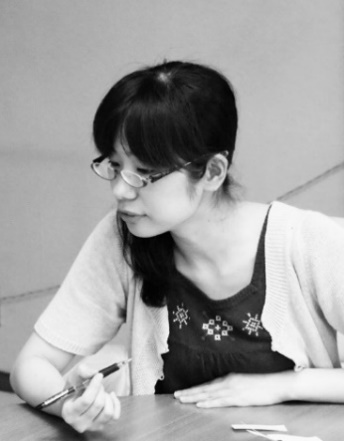 日時　令和元年９月２５日（水）１３：３０～１５：３０場所　石川県地場産業振興センター　本館３階　第３研修室（金沢市鞍月２－１）講師　公益財団法人石川県デザインセンター　チーフディレクター　谷口　昌子　氏　　　　　定員　５０名　発明教室（９月２５日開催）参加申込テーマ　「デザインあいうえお」～デザインの力とその活かし方～お申込み方法は以下の３通りです。Eﾒｰﾙ 氏名、企業名、電話番号、FAX番号をご記入の上、下記のアドレスに送信してください。　　　  hatsumei@isico.or.jpF A X 参加申込用紙に必要事項をご記入の上、下記のＦＡＸ番号に送信してください。            076-267-8997電 話 お電話でのお申込みは、平日９時～１７時にお願いします。（土日祝日休業）　　　  076-267-5996お申込み・お問合せ先　　　　一般社団法人石川県発明協会　柴田・平林参加申込用紙  　 FAX　076-267-8997 ※ご記入いただいた個人情報は、本セミナーの運営のみに使用いたします。参加者氏名企業名・部署名(個人の方は除く)住所電話番号ＦＡＸ番号Ｅ－ｍａｉｌ個別相談　　　希望します　　・　　希望しません